                                                            Escola Municipal de Educação Básica Augustinho Marcon                                                                    Catanduvas(SC), agosto de 2020.                                                            Diretora: Tatiana M. B. Menegat.                                                                                                                                                                                   Assessora Técnica-Pedagógica: Maristela Apª. B. Baraúna.                                                            Assessora Técnica-Administrativa: Margarete P. Dutra.                                                                                                                                               Professora: Daniela Garbin                                                      1º ano          ESPERO QUE ESTEJAM TODOS BEM E SE CUIDANDO.   TENHAM UMA BOA SEMANA!!!                                            SEQUÊNCIA DIDÁTICA - TANGRAM                                   ATIVIDADES PARA A SEMANA DE 24 ATÉ 28 DE AGOSTO1 - ATIVIDADE.PINTE AS LETRAS DO SEU NOME E EMBAIXO ESCREVA SEU NOME. (FAZER O ALFABETO NO CADERNO OU FOLHA)A-B-C-D-E-F-G-H-I-J-K-L-M-N-O-P-Q-R-S-T-U-V-W-X-Y-Z.2 - ATIVIDADE.PINTE A PRIMEIRA LETRA DE CADA PALAVRA (AS PALAVRAS PODE SER ESCRITA EM FOLHAS PARA O GABRIEL REALIZAR NÃO PRECISA SER IMPRESSA.GABRIEL - DANIELA - MÃE - PAI – CATANDUVAS - TANGRAM3 - ATIVIDADERECORTE E COLE NO CADERNO PALAVRAS QUE INICIEM COM A LETRA T.4 - ATIVIDADERECORTE OU DESENHE NO CADERNO, FIGURAS QUE INICIEM COM A LETRA T.5 – ATIVIDADE QUANTAS LETRAS TEM A PALAVRA TANGRAM? ESCREVA OS NÚMEROS EMBAIXO DE CADA LETRA:                       T A N G R A M                                                                                                    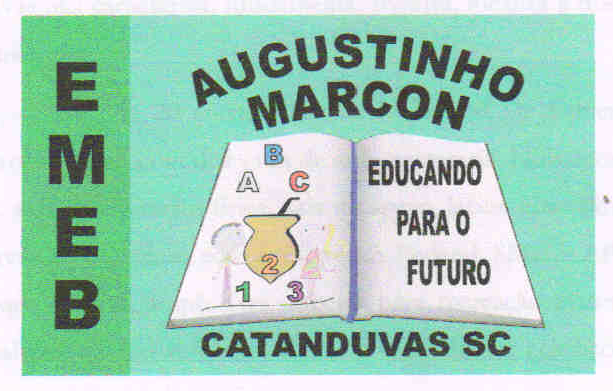 